                   Colegio  Américo Vespucio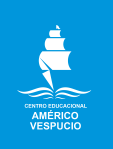                   Quintos Básicos / Lenguaje y Comunicación                  IALA / 2020Comprensión histórica del presenteIII º AUnidad 1: Presente y conocimiento histórico: La historia reciente y sus principales procesos.Cambios culturales e interpretación de la realidad  Responder:1.- Antes de leer el texto. Para crear nuestro propio concepto de cultura, ¿Cómo definirías la palabra “cultura” con tus propias palabras? ________________________________________________________________________________________________________________________________________________________________________________________________________________________________________________________________________________________________________________________________
Leer el siguiente texto: “Cultura es una palabra excepcionalmente compleja -la segunda o la tercera más compleja de la lengua inglesa, según se ha afirmado-, pero hay cuatro grandes significados que destacan en especial. Puede designar 1) un corpus de obras intelectuales y artísticas; 2) un proceso de desarrollo espiritual e intelectual; 3) los valores, costumbres, creencias y prácticas simbólicas en virtud de los cuales viven hombres y mujeres, o 4) una forma de vida en su conjunto. “Cultura lapona” puede significar la poesía, la música y la danza de los lapones, o puede incluir su comida, los deportes que practican y su religión; o puede ampliarse aún más de forma que cubra a la sociedad lapona como un todo, abarcando su red de transportes, su sistema de votación y sus métodos de eliminación de residuos. […]”(Terry Eagleton) Cultura. Responder: 1.- En relación al texto; si tuvieses que señalar cómo es la cultura chilena actual, ¿Qué características identificas? Mencionar al menos 4 características. ________________________________________________________________________________________________________________________________________________________________________________________________________________________________________________________________________________________________________________________________________________________________________________________________________________________________________________________________________________________________________________________________________________________________________________________________________________________________________________________________
2.- ¿Qué características de la cultura chilena te gustaría que cambiaran? Mencionar al menos 3 características. ________________________________________________________________________________________________________________________________________________________________________________________________________________________________________________
________________________________________________________________________________________________________________________________________________________________Leer el siguiente texto:Aislamiento digital para protegerse de las ciberguerras (02 de marzo, 2019)Una buena parte de los soldados de nuestros días no llevan armas de fuego. Ni siquiera armas blancas, a no ser que el teclado de un ordenador o un ratón inalámbrico se puedan considerar elementos punzantes. Tampoco los campos de batalla son los mismos: la guerra entre naciones tiene lugar en internet y se libra entre unos y ceros.Por este motivo, no resulta extraño que Rusia haya anunciado recientemente que se desconectará temporalmente de internet para poner a prueba su proyecto de Red soberana. China prohíbe plataformas como Google, Facebook o Twitter en sus fronteras; las limitaciones son algo mayores en el caso de Corea del Norte. Solo dos millones de sus habitantes —en el país viven cerca de 25 millones de personas— tienen acceso a un internet local que apenas cuenta con una veintena de páginas web.El coronel y analista geopolítico Pedro Baños divide las amenazas a las que se enfrentan los países en internet en dos grupos. Por un lado, están los países que perciben que se puede incrementar su inestabilidad por la difusión de cierta información, ya sea falsa o verdadera. Esto puede derivar en que la población se movilice para provocar disturbios y es una amenaza que perciben en mayor medida los países de régimen autoritario.Por otro lado, internet también puede concebirse como un instrumento de guerra con el que un Estado puede hackear los sistemas informáticos de otro para colapsarlo o robarle información. Por no hablar de que desde las centrales nucleares hasta los suministros de agua y electricidad se controlan en nuestros días a través de internet.Fuente: https://retina.elpais.com/retina/2019/03/01/tendencias/1551455062_375858.htmlResponder: 1.- En relación al texto, ¿Cuál es la importancia que tiene “internet” actualmente para los países? Explica con tus propias palabras.________________________________________________________________________________________________________________________________________________________________________________________________________________________________________________________________________________________________________________________________

2.- En relación al texto, ¿Por qué crees que países como China, prohíben el uso de plataformas como Google, Facebook o Twitter en sus fronteras? Reflexione y fundamente su respuesta. ________________________________________________________________________________________________________________________________________________________________________________________________________________________________________________________________________________________________________________________________NombreCursoFechaIII ° _________/____/ 2020OA 1 Analizar diversas perspectivas historiográficas sobre cambios recientes en la sociedad chilena, considerando procesos de democratización tales como el fortalecimiento de la sociedad civil y el respeto a los derechos humanos, la búsqueda de la disminución de la desigualdad, y la inclusión creciente de nuevos grupos y movimientos sociales.OA 2 Analizar diversas perspectivas historiográficas sobre procesos de la historia reciente, considerando la importancia del protagonismo de individuos y grupos en cuanto sujetos históricos.